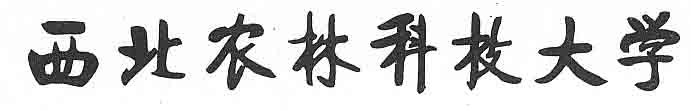 实 习 计 划院    （系）：      成人教育学院         专业年级（班）:        2013级 园 林                实习名称：      专业综合实习I       实习人数：          31人              实习时间：  2016.6.19-6.27；7.10-7.20  实习地点：      西安   杨凌            指导教师：  李冬梅  吉文丽   樊俊喜       带队教师：                      实习经费预算：         12500元             6 月  3 日实习计划安排实习时间 日 至7日 ; 日 至0日   共 20  天 	年    月    日   至    月    日   共     天(第   周)实习目的通过实习，使学生加强对专业理论知识的深入了解，进一步熟悉城市园林规划、城市园林工程、园林建筑、园林植物艺术设计、园林建设及生产的性质及任务，并且掌握计算机绘图表现的方法。实习目的通过实习，使学生加强对专业理论知识的深入了解，进一步熟悉城市园林规划、城市园林工程、园林建筑、园林植物艺术设计、园林建设及生产的性质及任务，并且掌握计算机绘图表现的方法。进    度（包括时间、内容）   西安雁塔景区内容：（1）雁塔南、北广场：绘制南广场竖向地形及两侧绿地布局平面、植物配置和效          果图（8处雕塑环境）；绘制北广场——玄奘广场附带东西绿地平面图及植物           配置；      （2）曲江春晓园：绘制园内溪流水系景观布局平面图（包括植物种植）；      （3）西苑景区：绘制南部轴线上台地广场平面、竖向图及北侧自然式水体环境布           局平面图（附带植物种植）。  西安青龙寺、城墙遗址公园、中国唐苑内容：（1）青龙寺：测绘入口区山水景观布局平面图；绘制空海纪念广场平面、竖向及           植物配置图；绘制入口西侧小院落石景平面和效果图；      （2）城墙遗址公园：测绘4处局部环境布局平面、植物配置及主题效果图（每处绿化带长度不少于300m）；分析园区各唐文化内涵景观表现形式及特点；      （3）中国唐苑：用图片和文字的形式分析唐苑山水地形和景观布局手法,学习了解盆景造型艺术和制作方法。  西安世园会内容：（1）参观学习西安世园会总体环境布局特点，广泛收集园区内园林建筑、雕塑小品、植物配置、铺装设计等各类景观造型资料；要求选取国内园3处、国际园2处，绘制其环境整体平面、植物配置及主题景观效果图；（2）分析“欧陆风情” 、“坝上人家” 景区的景观布局特点。进    度（包括时间、内容）   西安雁塔景区内容：（1）雁塔南、北广场：绘制南广场竖向地形及两侧绿地布局平面、植物配置和效          果图（8处雕塑环境）；绘制北广场——玄奘广场附带东西绿地平面图及植物           配置；      （2）曲江春晓园：绘制园内溪流水系景观布局平面图（包括植物种植）；      （3）西苑景区：绘制南部轴线上台地广场平面、竖向图及北侧自然式水体环境布           局平面图（附带植物种植）。  西安青龙寺、城墙遗址公园、中国唐苑内容：（1）青龙寺：测绘入口区山水景观布局平面图；绘制空海纪念广场平面、竖向及           植物配置图；绘制入口西侧小院落石景平面和效果图；      （2）城墙遗址公园：测绘4处局部环境布局平面、植物配置及主题效果图（每处绿化带长度不少于300m）；分析园区各唐文化内涵景观表现形式及特点；      （3）中国唐苑：用图片和文字的形式分析唐苑山水地形和景观布局手法,学习了解盆景造型艺术和制作方法。  西安世园会内容：（1）参观学习西安世园会总体环境布局特点，广泛收集园区内园林建筑、雕塑小品、植物配置、铺装设计等各类景观造型资料；要求选取国内园3处、国际园2处，绘制其环境整体平面、植物配置及主题景观效果图；（2）分析“欧陆风情” 、“坝上人家” 景区的景观布局特点。  大唐芙蓉园    大唐不夜城内容：（1）分析总结园区内反映唐文化内涵的表现元素和形式（至少8处）；（2）测绘陆羽茶社庭园环境布局平面、植物配置图。（3）绘制紫云楼、侍女馆等主题建筑的局部效果图（至少5处）。  杨凌内容：（1）杨凌树木园：分析树木园园林规划景观布局特点及树木配置分区特征，完成图纸的测绘；（2）杨凌田园居小区：分析居住区庭园绿化规划布局特点；（3）学校校园：了解校园绿化的基本要求和布局；（4）教稼园：学习农业主题文化公园的主题表现形式和功能布局。6月21、23、25、26日   内业  绘图室，整理实习资料，完成外出部分实习报告。-16日  植物造景设计     内容：     按照要求，根据所在区域的气候条件，在规划图纸上进行居住小区的绿化设计。要求平面图一张，植物种植施工图（列表植物名录、数量、规格、土球直径等）；竖向设计图一张（标注长度、坡度、标高等）；网格放线图一张。-20日  CAD、3ds max和photoshop三个软件的结合应用强化训练；内容：    （1）以实例进行演练，熟悉设计任务和制作流程；（2）CAD软件下做出总体初步方案并修改；（3）CAD导出到photoshop中进行平面效果图处理；（4）在3ds max软件中进行场景制作、渲染输出；（5）在photoshop软件中进行后期处理，整理图纸。  大唐芙蓉园    大唐不夜城内容：（1）分析总结园区内反映唐文化内涵的表现元素和形式（至少8处）；（2）测绘陆羽茶社庭园环境布局平面、植物配置图。（3）绘制紫云楼、侍女馆等主题建筑的局部效果图（至少5处）。  杨凌内容：（1）杨凌树木园：分析树木园园林规划景观布局特点及树木配置分区特征，完成图纸的测绘；（2）杨凌田园居小区：分析居住区庭园绿化规划布局特点；（3）学校校园：了解校园绿化的基本要求和布局；（4）教稼园：学习农业主题文化公园的主题表现形式和功能布局。6月21、23、25、26日   内业  绘图室，整理实习资料，完成外出部分实习报告。-16日  植物造景设计     内容：     按照要求，根据所在区域的气候条件，在规划图纸上进行居住小区的绿化设计。要求平面图一张，植物种植施工图（列表植物名录、数量、规格、土球直径等）；竖向设计图一张（标注长度、坡度、标高等）；网格放线图一张。-20日  CAD、3ds max和photoshop三个软件的结合应用强化训练；内容：    （1）以实例进行演练，熟悉设计任务和制作流程；（2）CAD软件下做出总体初步方案并修改；（3）CAD导出到photoshop中进行平面效果图处理；（4）在3ds max软件中进行场景制作、渲染输出；（5）在photoshop软件中进行后期处理，整理图纸。经费预算： 1、门票：3300元大唐芙蓉园门票2220元（学生60元/人（31人） 老师120元/人（3人））中国唐苑1080元  （学生30元/人（31人） 老师50元/人（3人））      2、车费：2000元/天*4天=8000元      3、教师实习补助3人*100元/人*4天=1200元。          总计费用：12500元经费预算：  经费预算： 1、门票：3300元大唐芙蓉园门票2220元（学生60元/人（31人） 老师120元/人（3人））中国唐苑1080元  （学生30元/人（31人） 老师50元/人（3人））      2、车费：2000元/天*4天=8000元      3、教师实习补助3人*100元/人*4天=1200元。          总计费用：12500元经费预算：  考核方法实习期间出勤（20%）、实习态度（20%）和实习作业（60%）评定实习成绩考核方法实习期间出勤（20%）、实习态度（20%）和实习作业（60%）评定实习成绩职教培养办公室意见                                                     签字：                                                                                    年     月     日 职教培养办公室意见                                                     签字：                                                                                    年     月     日 审核 ：                                                                            签字：                                                                                     年     月     日审核 ：                                                                            签字：                                                                                     年     月     日审批 ：                                                                         签字：                                                                     年     月     日审批 ：                                                                         签字：                                                                     年     月     日备注备注